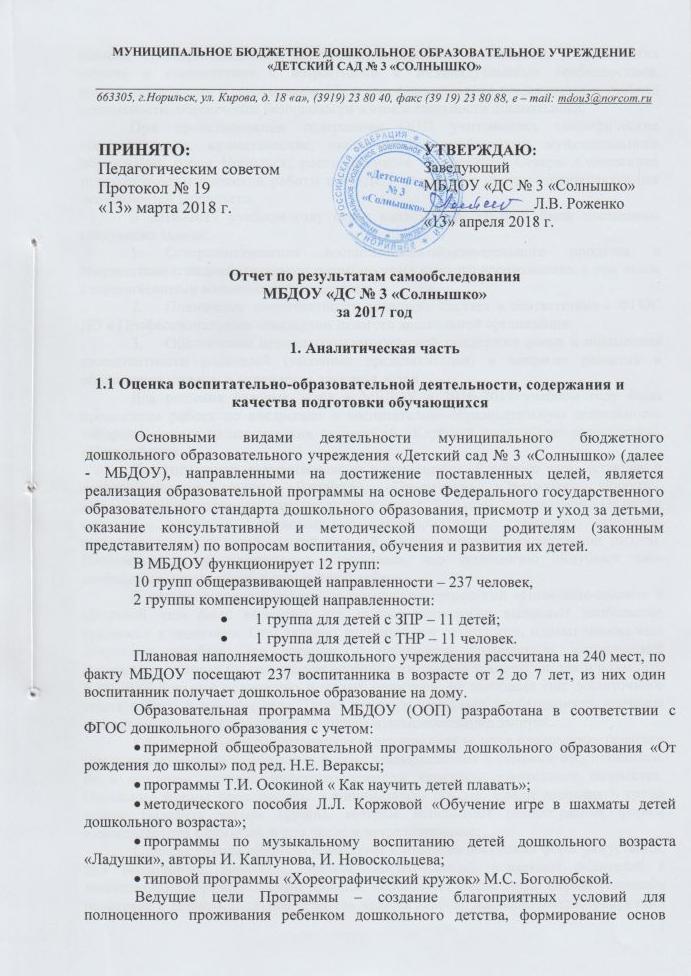 базовой культуры личности, всестороннее развитие психических и физических качеств в соответствии с возрастными и индивидуальными особенностями, подготовка к жизни в современном обществе, формирование предпосылок к учебной деятельности, обеспечение безопасности жизнедеятельности дошкольника.При проектировании содержания ООП учитывались специфические географические, климатические, экологические особенности муниципального образования город Норильск, расположенного на Крайнем Севере. Содержание психолого-педагогической работы в МБДОУ строится с учетом социокультурных особенностей Норильска.В 2016–2017 учебном году перед коллективом МБДОУ были поставлены следующие задачи:Совершенствование воспитательно-образовательного процесса в соответствии с индивидуальными потребностями каждого воспитанника, в том числе с ограниченными возможностями здоровья. Повышение компетентности кадрового состава в соответствии с ФГОС ДО и Профессиональным стандартом педагога дошкольной организации.Обеспечение психолого-педагогической поддержки семьи и повышения компетентности родителей (законных представителей) в вопросах развития и образования, охраны и укрепления здоровья детей.Для решения годовых задач в МБДОУ в 2016–2017 учебном году была продолжена работа по внедрению в воспитательно-образовательную деятельность внедрение новых педагогических технологий «Клубный час», «План-дело-анализ», «Игровой час». Педагоги групп, поучаствовавшие в проведении «Клубного часа» (старшие и подготовительные группы «Вишенка», «Почемучка», «Звездочка», «Радуга», «Колокольчик»), приняли данную технологию с большим энтузиазмом. Педагоги остались довольны проведенными мероприятиями, увидели огромную заинтересованность детей данной формой воспитательно-образовательной работы. Поэтому педагоги единогласно высказались, что технологию «Клубный час» необходимо использовать в дальнейшей работе. В процессе анализа работы по внедрению технологий «План-дело-анализ» и «Игровой час» было выяснено, что данные технологии вызывают наибольшие трудности у педагогов. Они активно внедряют эти технологии, однако многие еще допускают ошибки. Это связанно с небольшим количеством методической литературы, которая бы раскрывала особенности данной технологии, так и с тем, что в МБДОУ большое количество молодых педагогов, не имеющих еще достаточного опыта работы в детском саду. Также педагоги высказали необходимость изучения данных технологий на практике, применяя взаимопосещение занятий.Работа с семьями воспитанников в детском саду ведется планомерно, педагоги групп используют разнообразные формы взаимодействия с семьями воспитанников, но в основном наглядно-информационные и конкурсы совместного творчества. Остальные формы представлены в минимальном объеме. Среди двенадцати групп можно выделить четыре группы, которые используют разнообразные формы взаимодействия с семьями, в том числе и нетрадиционные:Старшая группа «Радуга» использует множество досуговых форм (дегустации, дни именинника, конкурсы поделок, мастер-классы), вовлекают родителей в воспитательно-образовательный процесс, используют письменные формы («записки родителей к детям»). В группе «Радуга» ведется альбом, наглядно демонстрирующий проведенные мероприятия.Старшая группа «Вишенка» использует практическую форму взаимодействия с семьями воспитанников «Всеобуч», благодаря которой, родители на практике знакомятся с тем, как нужно готовить ребенка к обучению в школе.Подготовительная группа «Звездочка» использует интересную форму работы – информационные открытки по подготовке детей к школе (раздаточный материал на каждую семью). А также в группе выпускается ежемесячная газета для родителей, проводятся праздничные мероприятия вне плана МБДОУ («Осенины», «День матери» - проекты, реализованные во взаимодействии со специалистами).Вторая младшая группа «Теремок» использует в работе письменную форму взаимодействия «Папа, мама, я – активная семья», своеобразный экран, наглядно демонстрирующий участие семей в различных мероприятиях в группе.Остальные группы используют в основном наглядно-агитационные формы взаимодействия, что не может в полном объеме решить задачу повышения компетентности родителей в вопросах образования дошкольников и не позволяет сделать родителей участниками воспитательно-образовательного процесса.Педагогами МБДОУ на одном из заседаний Педагогического совета было принято решение для оптимизации системы взаимодействия с семьями воспитанников:- рассмотреть возможность внедрения в работу нетрадиционных форм работы с семьями воспитанников (в каждой группе).В 2016–2017 учебном году педагогами МБДОУ были подготовлены и проведены традиционные мероприятия:- развлечение «День знаний» для детей подготовительных групп;- концерт для сотрудников детского сада «День дошкольного работника» с участием всех возрастных групп;- «Новогодние утренники» во всех возрастных группах;- «Шашечный турнир» среди старших и подготовительных групп;- спортивные развлечения «Живи в движении» во всех возрастных группах;- спортивные развлечения «День защитника Отечества» во всех возрастных группах;- праздник «8 марта» во всех возрастных группах;- выпускные вечера в старших и подготовительных группах.Наряду с традиционными праздниками были проведены и нетрадиционные мероприятия:- музыкальные развлечения «Здравствуй, Детский сад!»;- песенный конкурс «Битва хоров» в старших и подготовительных группах;- праздник «День матери» во всех возрастных группах;- народный праздник «Колядки» в старших и подготовительных группах;- спортивно-развлекательное мероприятие «Военные учения»;- народный праздник «Масленица» с участием родителей и дегустацией в старших группах;- праздник «Хейро» в старших группах;- танцевальный конкурс «Танцы-kids» для старших и подготовительных групп с участием хореографического коллектива «Театр танца «сНежный» ДТДМ;- «Детская научная конференция» для подготовительных и старших групп;- спортивные развлечения «В гостях у Хохотунчика»;- развлечения на воде «Царство Нептуна»;- тематический праздник «Детский Парад Победы» с участием старших и подготовительных групп.- конкурс чтецов «Весенняя капель» в подготовительной группе.В рамках сотрудничества с учреждениями города в этом учебном году прошли спектакли Норильского театра, выездные экскурсии картинной галереи и норильского музея, а так же познавательные программы от кинотеатра «Родина». Педагогами детского сада были организованы экскурсии в библиотеку имени Саши Петряева, музей и к вечному огню на Площади Победы.Не проведены запланированные мероприятия: мюзикл, проект «Кидбург». Данные мероприятия перенесены на следующий учебный год.Также в следующем учебном году планируется обратить внимание на подготовку к мероприятиям, контролировать все этапы подготовки. Поэтому в следующем году куратором данных проектов планируется назначить старшего воспитателя Спутай Елену Юрьевну.Традиционными мероприятиями для нашего МБДОУ стали: «Битва хоров» и «Танцы-kids». Мероприятия полюбились как сотрудникам, так и воспитанникам детского сада и их родителям. Воспитанники детского сада были активными участниками различных муниципальных, федеральных и международных конкурсов и фестивалей (69%):- Детский карнавал «Карнавальное кинонашествие» Конкурс карнавальных костюмов «Кино-дефиле» 1 место;- Фестиваль-конкурс по современным танцевальным направлениям «Умка» 2 место;- Конкурс по созданию эмблемы муниципального учреждения «Управление общего и дошкольного образования Администрации города Норильска;- Шашечный турнир среди воспитанников детских садов Норильска;- Городская Спартакиада воспитанников детских садов Норильска;- XIV Фестиваль-конкурс детской песни «Солнечный круг».Во всероссийских и международных конкурсах воспитанники участвовали 180 раз, получили дипломы за 1, 2 и 3 место.Участие воспитанников в конкурсах позволяет повысить их самооценку, а также развивает творческие способности у детей и педагогов. На следующий год необходимо обратить внимание на привлечение детей к участию в очных муниципальных конкурсах. В 2016–2017 учебном году коллективом МБДОУ были организованы кружки для детей: шахматный кружок «Белая ладья», кружок по развитию логического мышления «Умники и умницы», вокальный кружок «До-ми-соль-ка», фольклорный кружок «Млада», хореографический кружок «Балетки».Охват кружковой работой составил – 28%. Это объясняется тем, что специалисты не могут охватить большее количество детей, реализуя программу дошкольного образования, а воспитатели - руководители кружков занимаются с детьми своей группы. Поэтому в следующем учебном году необходимо организовать кружки на платной основе. Потребность родителей в данном виде услуг есть, есть  и кадровый потенциал. В связи с этим основной задачей МБДОУ на 2017–2018 учебный год является оказание платных образовательных услуг.Большое внимание необходимо также уделить изучению социальных запросов семей воспитанников. Анализ результатов обследования позволит строить работу в направлениях, востребованных родителями воспитанников.В 2016–2017 учебном году в МБДОУ организована «Школа молодого педагога». Целью создания «Школы молодого педагога» являлось повышение профессионального мастерства начинающих педагогов.Задачи «Школы молодого педагога»:создать условия для профессионального роста молодых педагогов, способствующие снижению проблем адаптации и успешному вхождению в профессиональную деятельность молодого педагогаформировать профессионально значимые качества молодых педагогов, необходимые для эффективного и конструктивного взаимодействия со всеми участниками педагогического процесса;способствовать повышению у педагогов уровня развития коммуникативных умений посредством практических упражнений;совершенствовать качество воспитательно-образовательного процесса путём повышения профессионального мастерства молодых специалистов в период перехода на ФГОС ДО.В рамках работы «Школы молодого педагога» молодые специалисты углубленно изучили вопрос планирования воспитательно-образовательной работы, составили циклограммы работы для своих групп, познакомились с различными формами организации НОД, произвели взаимоанализ проведения НОД, составили каталоги подвижных, музыкально-дидактических, а так же игр на развитие психических процессов. Воспитатели разработали свои дидактические пособия (креативные задания «В ожидании нового года»). «Школа молодого педагога» привлекла внимание не только молодых начинающих воспитателей, но и воспитателей, имеющих опыт работы. Многие темы занятий были интересны опытным педагогам, так как затрагивали внедрения новых педагогических технологий, перестройки системы воспитательно-образовательной работы в соответствии с требованиями ФГОС ДО. Большую помощь в организации занятий «Школы молодого педагога» приняли участия специалисты МБДОУ: музыкальные руководители, инструкторы по физической культуре, педагог-психолог.С целью повышения компетентности педагогов МБДОУ в 2016–2017 учебном году были организованы открытые показы непосредственно образовательной деятельности молодыми специалистами, имеющими стаж работы до 5 лет:- «НОД по ознакомлению с окружающим в старшей группе «Колокольчик», воспитатель 1 квалификационной категории Мария Алексеевна Савина. Продемонстрирован опыт работы по внедрению педагогической технологии «План-дело-анализ»;- «НОД по ознакомлению с окружающим в старшей группе «Радуга», воспитатель Ирина Алексеевна Егорова. Была продемонстрирована «игровая обучающая ситуация» «Путешествие в зоопарк»;- «НОД по ФЭМП» во второй младшей группе «Теремок», воспитатель 1 квалификационной категории Олеся Сергеевна Дмитриева. Представлено интегрированное занятие по формированию элементарных математических представлений и изобразительной деятельности с использованием педагогической технологии «Игровой час»;- «НОД по ознакомлению с художественной литературой» в средней группе «Золотой ключик», воспитатель Юлия Васильевна Шавлова. Представлен опыт работы по внедрению педагогической технологии «Игровой час».- «НОД по ознакомлению с окружающим» в подготовительной группе, воспитатель Наталья Николаевна Самолкина. Представлен опыт по внедрению технологии «План-дело-анализ» по теме «Мой город»;- «НОД по ознакомлению с окружающим» в старшей группе, воспитатель Ирина Алексеевна Егорова. Представлен опыт по развитию детской инициативности и самостоятельности по теме «Экскурсия по городу»;- «НОД по ознакомлению с окружающим» в подготовительной группе, воспитатель 1 квалификационной категории Екатерина Николаевна Абрамова. Представлен опыт по внедрению технологии «План-дело-анализ» по теме «Мой город».Молодые специалисты подготовили и провели мероприятия, используя знания, полученные на семинарах-практикумах в МБДОУ, на курсах повышения квалификации, в процессе самообразования. Во взаимных просмотрах и обсуждениях приняли участие все педагоги. Главной задачей педагогов было попробовать новые формы организации совместной деятельности воспитателя с детьми, выявить трудности, а также показать плюсы новой формы проведения НОД. Такая форма работы уже была опробована в коллективе в 2015–2016 учебном году, очень хорошо воспринята педагогами, результаты анкетирования показали востребованность таких мероприятий. Многие педагоги почерпнули для себя много нового, пополнили свою копилку свежими идеями.Не все педагоги в силу ряда причин (график отпусков, кадровые перестановки на группах) смогли показать открытые занятия с использованием педагогических технологий «План-дело-анализ», «Игровой час». Поэтому работа в данном направлении будет вестись и в следующем учебном году.В связи с изменениями, произошедшими за последние годы в системе дошкольного образования, связанными с реализацией права получения дошкольного образования всеми детьми дошкольного возраста, включая детей с ОВЗ и детей-инвалидов, внесены изменения в систему работы ПМПк в МБДОУ. В 2017 году в МБДОУ воспитательно-образовательная работа велась с 46 детьми, имеющими статус ребенка с ОВЗ. Среди них 13 детей-инвалидов. Двое детей ребенок находились на индивидуальном обучении. Тема выстраивания воспитательно-образовательной работы в соответствии с индивидуальными образовательными потребностями детей с ОВЗ очень актуальна на сегодняшний день. В МБДОУ написаны адаптированные образовательные программы дошкольного образования для детей с ОНР и для детей с ЗПР (группы компенсирующей направленности). Также написаны индивидуальные адаптированные образовательные программы (6 штук).Внесены коррективы в систему работы ПМПк МБДОУ. Заседания проводятся не реже одного раза в месяц, по необходимости и 4 раза в месяц. Педагоги, являющиеся членами ПМПк МБДОУ оказывают всестороннюю помощь воспитателям групп, консультируют педагогов и родителей воспитанников, разрабатывают индивидуальные образовательные маршруты для детей с особыми образовательными потребностями, ведут листы динамики.2017 год показал, что не все педагоги морально готовы к работе с детьми с ОВЗ. Появление такого ребенка в группе вызывает волнение, растерянность у некоторых педагогов. Поэтому задача по совершенствованию воспитательно-образовательного процесса в соответствии с индивидуальными образовательными потребностями каждого ребенка решена частично. Необходимо продолжить работу в направлении психологической готовности педагогов к работе с детьми с ОВЗ, а также по повышению компетентности педагогов на курсах повышения квалификации по данной теме.Задачи, поставленные перед педагогическим коллективом в 2016–2017 учебном году были решены частично. Практика показала, что не все педагоги овладели новыми педагогическими технологиями организации детской деятельности. Использование педагогических технологий «Игровой час», «План–дело-анализ» не вошло в систему работы, используется педагогами частично. Поэтому в следующем учебном году перед педагогическим коллективом стоит задача - повысить уровень компетенции педагогов в реализации технологий организации жизнедеятельности детей «План-дело-анализ», «Детский совет», «Клубный час», «Игровой час». Необходимо продолжить практику взаимопосещения НОД, уделить внимание подробному анализу ошибок в проведении совместной деятельности. Так же необходимо ввести в практику проведение «Клубного часа» каждую неделю.Особое внимание в 2017–2018 учебном году планируется уделить сплочению педагогического коллектива, созданию атмосферы психологического комфорта, взаимной поддержки. Также необходимо продолжить работу по построению инклюзивной образовательной среды в МБДОУ в связи с введением новых форм получения образования дошкольниками (индивидуальное обучение на дому, группы кратковременного пребывания). Необходимо отрегулировать систему работы ассистентов-помощников, так как в настоящее время в МБДОУ оформлен ребенок с ОВЗ, нуждающийся в сопровождении ассистентом-помощником, и оформляется еще один ребенок с ОВЗ. Планируется организовать серию мероприятий для педагогов по организации воспитательно-образовательной работы с детьми с ОВЗ и с детьми-инвалидами.Анализ оздоровительной работы ДОУВ течение учебного года реализовывались задачи по физическому воспитанию и развитию детей. В соответствии с поставленными задачами к концу года дети овладели необходимыми умениями и навыками. В апреле был проведен мониторинг плавательных умений и навыков детей, определились следующие результаты.Анализ показал, что развитие плавательных умений и навыков детей дошкольного возраста находится на хорошем уровне, дети осваивают предложенную программу обучения плаванию дошкольников, без затруднений. К концу года приобретают необходимые по возрасту умения и навыки.Сравнительный анализ с прошлым учебным годом показал, что высокий уровень снизился на 1%, средний уровень вырос на 2 %, низкого уровня нет (снижение на 1%). Результаты стабильные. Повышения результатов диагностики не произошло, что связано с большим периодом нерабочего состояния бассейна (с октября по ноябрь, январь). Так же большое количество пропусков было по причинам болезни детей, а так же по причине неготовности детей к занятиям. В следующем учебном году необходимо повысить количество посещений занятий по обучению плаванию. Необходимо провести работу с родителями по привлечению интереса к занятиям по обучению плаванию. Также для популяризации занятий в бассейне, планируется провести открытие бассейна в октябре с приглашением родителей воспитанников. Также продолжать вести пропаганду здорового образа жизни среди воспитанников и их родителей через проведение совместных физкультурно-оздоровительных мероприятий, Дней здоровья, совместных экскурсий, а так же через буклеты, консультации, стенды.В апреле был проведен итоговый мониторинг сформированности двигательных умений и навыков воспитанников МБДОУ. Итоговый мониторинг показал динамику развития всех физических показателей воспитанников и выявил следующие результаты: Анализ показал, что развитие физической подготовленности детей дошкольного возраста на очень хорошем уровне, дети осваивают предложенную программу обучения без затруднений. К концу года приобретают необходимые по возрасту умения и навыки. Низкий уровень двигательных умений обусловлен индивидуальными особенностями развития детей. По результатам диагностического обследования детей были выявлены следующие проблемы: преобладание низкого уровня прослеживается на показателях челночного бега, поэтому в следующем году планируется использовать в своей работе больше игровых заданий на координацию движений и на ориентировку в пространстве.В следующем учебном году особое внимание следует уделить использованию разнообразных традиционных и нетрадиционных методов работы, позволяющих расширять соответствующие знания, умения и навыки, обеспечить условия для физического воспитания и обучения детей с ОВЗ (внесение изменений коррекционно-развивающей работы)Для повышения качества образовательного процесса и достижения положительной динамики в физическом воспитании детей в следующем учебном году планируется провести тематический контроль деятельности по физическому воспитанию.Показатели заболеваемости за три учебных годаЭффективность воспитательно-образовательного процесса с выпускникамиВыпускники МБДОУ 2017 года показали хорошие результаты готовности к школе. Это следствие работы как педагогов групп, так и специалистов МБДОУ, которые ведут свою деятельность в комплексе. Уровень готовности к обучению в школе выпускников МБДОУ 2017 годаСравнительный анализ готовности к обучению в школе за три годаВ 2016 – 2017 учебном году три выпускные группы посещали оздоровительный курс по программе «БОС - Здоровье» под руководством педагога-психолога Ирины Петровны Макаровой, 22 человека - группа «Почемучка», 8 человек – группа «Сказка», 12 человек – группа «Вишенка». С детьми этих групп был составлен учебный план основанный на методических рекомендациях (автор Сметанкин А.А.) - это оздоровительный курс, рассчитанный на 18 занятий, включающих в себя теоретические и практические занятия. По окончании каждого занятия исходный уровень здоровья и динамика его изменения отражались в электронной картотеки.Педагогом-психологом был проведен психолого-педагогический мониторинг, результаты которого позволили определить уровень влияния БОС-технологии.Наблюдая за динамикой, можно сделать вывод, что применение здоровьесберегающей технологии «БОС – Здоровье» положительно влияет на психоэмоциональное состояние ребенка, улучшает внимание, повышает мотивацию к занятиям, использование электронных пособий положительно влияет на интеллектуальное развитие ребенка. На новый 2017-2018 учебный год планируем продолжать проведение «уроков Здоровья» игровой оздоровительной технологии БОС - Здоровье с детьми старшего дошкольного возраста (старшие группы «Вишенка», «Сказка», подготовительная группа «Радуга»). Проводить с родителями воспитанников, включенных в инновационную деятельность, родительские собрания, семинары-практикумы. Эффективность коррекционно-образовательной деятельностиСравнительный анализ эффективности коррекционно-образовательной деятельности за три годаВ группах компенсирующей направленности по результатам педагогического мониторинга в этом учебном году выявлена положительная динамика развития детей. В связи с увеличением количества детей с ОВЗ в общеразвивающих группах, в следующем учебном году планируется продолжить работу по повышению компетенции педагогов в вопросах воспитания и обучения, индивидуального сопровождения детей с ОВЗ.Охват детей логопедической помощью в рамках работы логопунктаЗа прошедший период времени было обследовано 72 ребёнка. Выявлен 51 ребенок с нарушением речи.На основе итоговой оценки речевого развития, особенностей поведения, характера, личностных качеств, интересов и способностей, состояния здоровья на коррекционную работу в  течение учебного года было зачислено 30 человек из общеобразовательных групп и 12 человек, посещающих группу ЗПР, 6 человек получали помощь в рамках ПМПк. Диагностика речевых нарушений, целью которой являлось – выяснить характер нарушения речевой деятельности и потенциальные возможности детей, показала, что из 25 человек, посещающих общеобразовательные группы:11 человек- дизартрия, 8 человек с диагнозом дислалия,2 человека-лёгкая степень логоневроза, 2 человека-ОНР 3 уровень, 1 человек- ОНР 2 уровень, 4 человека –НПОЗ,1 человек-ринолалия,1 человек –ФФНР.Из группы ЗПР:3 человека- СНР, ср. степени тяжести4 человека- ОНР 3 уровень3 человека- ОНР 2 уровень2 человека- ОНР 1 уровеньВ течение года были отобраны дети для проведения коррекционной работы в рамках ПМПк: 6 человекИз них: 4 человека – ОНР 1 уровень2 человека- НПОЗВ течение года функционировал кружок по формированию произвольной регуляции деятельности и развития речи у детей с тяжёлыми нарушениями речи ( 5 человек- 2013г.р., с диагнозом ОНР 1 уровень). В начале учебного года у детей отмечался низкий уровень речевого развития. Высказывания сопровождались жестами и мимикой. По итогам года у детей повысилась речевая активность. Обогатился словарный запас. Речь стала более внятной. Дети научились активно использовать речь в повседневной жизни.По итогам коррекционной работы – 29 человек выпущены из логопункта.Из них: Норма- 20 человека;5 человек переведены в речевую группу;1 человек- отказ от коррекционной работы;3 человека- с улучшением (выпуск в школу);7 человек продолжат посещать логопункт: 2 человека – логоневроз, 5 человек зачислены в мае 2017.Группа ЗПР - выпущено 6 человек.6 человек - выпуск в школу. Рекомендовано продолжить коррекционную работу с логопедом.6 человек продолжат посещать логопункт.Сравнительный анализ эффективности коррекционной работы на логопунктеКонсультативная деятельность.Осуществлялась тесная взаимосвязь со всеми участниками образовательного процесса (воспитателями, специалистами ДОУ):- ознакомление воспитателей и специалистов с итогами диагностики детей групп;- информированность о задачах обучения;- совместное планирование и взаимодействие с целью реализации коррекционных мероприятий воспитателей и специалистов ДОУ с учетом возрастных возможностей и особенностей речевых дефектов воспитанников и системы мер по здоровьесбережению;- участие в «Клубном часе».По плану были проведены родительские собрания. В течение года проводились индивидуальные консультации  для родителей.Проанализировав коррекционно-логопедическую работу за 2016-2017 г.г., результаты диагностики детей, можно сделать вывод, что поставленные задачи в начале учебного года решены; намеченные цели частично достигнуты.Анализ работы консультационного центраОсновными направлениями деятельности Центра являются:- индивидуальное консультирование детей и родителей;- семейное консультирование;- диагностика детей от 0-7 лет;- коррекционные индивидуальные и групповые занятия;- просветительская работа с родителями.Характеристика контингента. Консультационный центр оказывает помощь детям в возрасте от 0 до 7 лет, по обращению родителей (законных представителей), обнаруживших показания к направлению ребенка на обследование и индивидуальное консультирование специалистами центра.Цель деятельности Консультационного центра - оказание методической, психолого-педагогической, диагностической и консультативной помощи семьям, обеспечивающим получение детьми в возрасте дошкольного образования в форме семейного образования.Основными задачами Консультационного центра являются:- оказание методической помощи родителям (законным представителям) ребенка по вопросам всестороннего развития ребенка дошкольного возраста; - оказание психолого-педагогической помощи родителям (законным представителям) ребенка по вопросам организации воспитательно-образовательной деятельности с ребёнком дошкольного возраста;- оказание диагностической помощи родителям (законным представителям) ребенка, распознавание и диагностирование проблем в развитии ребенка дошкольного возраста;- оказание консультативной помощи родителям (законным представителям) ребенка, по организационно-правовым вопросам воспитания, обучения ребенка дошкольного возраста.В 2016-2017 учебном году в Консультационный центр обратились родители, столкнувшиеся с трудностями адаптации детей в детском саду, с вопросами организации режима дня в домашних условиях, с вопросами развития детей в соответствии, с возрастом определения отклонений в физическом, психическом развитии детей дошкольного возраста.Работа по консультированию родителей осуществлялась в индивидуальной и групповой форме. При использовании индивидуальной формы специалистами центра формировались навыки сотрудничества с ребенком и приемы коррекционно-развивающей работы с ним. В процессе работы родителям также давались психолого–педагогические знания об основах воспитания ребенка в семье, педагогические технологии взаимодействия родителей с ребенком. Всего за 2017 год специалистами оказана помощь:В Консультационном центре оборудован кабинет специалистов для индивидуального и группового консультирования, методический кабинет. Для проведения различных видов деятельности во всех кабинетах есть необходимое оборудование. В Консультационном центре работают 4 специалиста: старший воспитатель – 1человек, педагог-психолог - 1 человек, учитель-дефектолог – 1 человек, учитель-логопед – 1 человек.В 2017–2018 учебном году специалистами центра планируется:1. Пополнить банк рекомендаций для родителей по различным направлениям развития ребенка.2. Пополнить банк рекомендаций для родителей детей-инвалидов.3. Улучшить материально-техническую базу консультационного центра (дидактический материал, пособия).4. Информационно-просветительская работа с населением.1.2. Оценка системы управления МБДОУУправление МБДОУ осуществляется в соответствии с законодательством Российской Федерации, на основе сочетания принципов единоначалия и коллегиальности.Руководство образовательным учреждением строится на принципах единоначалия и самоуправления. Коллегиальными формами управления (согласно Уставу) являются: Педагогический Совет, Родительский совет и Общее собрание работников. Непосредственное руководство и управление Учреждением осуществляет заведующий.Управление МБДОУ осуществляется на основе плана работы МБДОУ на текущий учебный год, оперативного планирования и циклограмм деятельности руководителей.В 2016 – 2017 учебном году в МБДОУ проведено 7 заседаний Педагогического совета, включая три тематических Педагогических совета, посвященных решению годовых задач. Так же были проведены внеплановые педагогические советы, направленные на решение текущих задач, утверждение индивидуальных адаптированных образовательных программ для детей с ограниченными возможностями здоровья. Решениями Педагогических советов была проведена оценка образовательной деятельности МБДОУ, а так же поставлены задачи на 2017 – 2018 учебный год:Продолжать повышать уровень компетентности педагогов в реализации технологии организации жизнедеятельности детей «План-Дело-Анализ», «Детский совет», «Клубный час».Создать благоприятный психологический климат, атмосферу уважения, доверия, успеха в педагогическом коллективе ДОУ.Внедрить в ДОУ деятельность по оказанию платных образовательных услуг по реализации программ дошкольного образования детей.В 2016-2017 учебном году на заседаниях Родительского совета были приняты важные решения: активизировать участие родителей в подготовке развивающей среды групп к 2017-2018 учебному году; организовать участие родителей в утренниках, посвященных выпуску детей в школу, осуществлять оценку организации творческой работы с детьми в МБДОУ посредством определения на основе голосования победителей выставок продуктивного детского творчества; по итогам «Дней открытых дверей» провести анкетирование родителей с последующим обсуждением результатов анкетирования на групповых родительских собраниях.С целью содействия развитию педагога как субъекта педагогической, управленческой и инновационной деятельности в МБДОУ осуществляется работа по созданию и организации работы творческих (постоянных и временных) групп. В 2016-2017 учебном году творческая группа педагогов осуществляла разработку модели годового календарно-тематического плана, а так же календаря мероприятий на 2017 – 2018 учебный год. Решением Общего собрания работников МБДОУ в 2016 – 2017 учебном году были утверждены локальные акты МБДОУ, внесены изменения в действующие локальные акты, избраны члены комиссий по распределению выплат стимулирующего характера, председатель Общего собрания работников МБДОУ.1.3 Оценка качества кадрового обеспечения МБДОУАнализ кадрового состава МДОУ	Педагогический состав ДОУ составляет 32 человека, из них:воспитатели - 22 человека, старший воспитатель – 1 человек;педагог-психолог – 1 человек, учителя-логопеды – 2 человека, учитель-дефектолог – 1 человек, музыкальные руководители – 3 человека, инструктора по физической культуре – 2 человека.Высшее образование имеют 22 педагога (69%), средне-специальное 10 педагогов (31%). 6 педагогов аттестованы на высшую квалификационную категорию (19%), 16 на первую квалификационную категорию (50%), 10 педагогов не имеют категории (31%).В 2016 – 2017 учебном году аттестовано:- на соответствие занимаемой должности 0 человека;- на первую квалификационную категорию 5 человека;- на высшую квалификационную категорию 2 человека.4 педагога прошли курсы повышения квалификации (13%).В следующем учебном году заявлено к аттестации 4 педагога (13%), из них два педагога на высшую квалификационную категорию и два на первую.МБДОУ полностью укомплектовано кадрами. Должность старшего воспитателя занимает воспитатель 1 квалификационной категории.10 педагогов не аттестованы. Двое из них прошли аттестацию на соответствие занимаемой должности. 8 педагогов – специалисты, не отработавшие в МБДОУ двух лет. В 2017 – 2018 году один педагог подлежит аттестации на соответствие занимаемой должности.7 педагогов планируют пройти курсы повышения квалификации по вопросам внедрения ФГОС ДО. Максимальное количество педагогов планируется обучить на курсах повышения квалификации по вопросам воспитания и обучения детей с ОВЗ.Участие педагогов МБДОУ в городских методических мероприятиях.В 2016 – 2017 учебном году педагоги МБДОУ являлись активными участниками городских методических объединений, конференций, педагогических чтений, мастер-классов (12,5%):В 2016 – 2017 учебном году педагоги МБДОУ приняли участие в «Методической неделе» по теме «ФГОС ДО: специфика, возможность, успешные практики» для воспитателей дошкольных образовательных учреждений», с целью совершенствования профессионального мастерства педагогов муниципального образования город Норильск по внедрению ФГОС ДО и тиражирования успешных практик дошкольных образовательных учреждений. Свой опыт представила Ирина Алексеевна Егорова. Ириной Алексеевной был предоставлен видеоматериал по теме «Использование «игровой обучающей ситуации» при проведении НОД» по познавательному развитию «Путешествие в зоопарк».Также инструктор по физическому воспитанию Ева Юрьевна Яшина приняла участие в «Методической неделе» по теме «ФГОС ДО: специфика, возможность, успешные практики» для специалистов дошкольных образовательных учреждений. Ева Юрьевна представила игровой практикум с детьми по физическому развитию «Подводное царство».На городских методических объединениях представили свой опыт работы: - ГМО учителей-дефектологов и педагогов-психологов: воспитатель первой квалификационной категории Ольга Сергеевна Петрова «Развивающая предметно-пространственная среда как одно из условий реализации ФГОС ДО»;На городских педагогических чтениях был представлен опыт работы воспитателя первой квалификационной категории Анастасии Сергеевны Почекутовой «Обеспечение педагогической поддержки семьи и вовлечение родителей в воспитательно-образовательный процесс МБДОУ».В следующем учебном году необходимо активизировать воспитателей для участия в ГМО воспитателей, так как в этом учебном году ни один воспитатель не представил свой опыт работы на ГМО. Публикации педагогов МБДОУ в печатных изданияхСтарший воспитатель Наталья Николаевна Штефо, воспитатель Елена Юрьевна Спутай, музыкальный руководитель Русалина Ильнуровна Чураева опубликовали сценарий праздника для детей 5-6 лет:- журнал «Дошкольное воспитание» № 4 за 2017 год «Дню Победы посвящается».Учитель-дефектолог Наталья Анатольевна Егорова подготовила материал для издания Обобщения педагогического опыта по теме «Организация работы с детьми с ОВЗ» в Методическом центре.Наличие публикаций в федеральных изданиях существенно повышает самооценку педагога. Татьяна Алексеевна в 2016 году подала заявление на аттестацию на высшую квалификационную категорию, которая была присвоена в апреле 2017 года.В следующем учебном году планируем отправить опыт работы Анастасии Сергеевны Почекутовой по взаимодействию с семьями воспитанников в федеральные издания, что послужит стимулом в работе молодых педагогов.Участие педагогов в профессиональных конкурсахВ 2016 – 2017 учебном году педагоги ДОУ были активными участниками различных конкурсов профессионального мастерства на городском, федеральном и международном уровне (80%): - Ганина Людмила Владимировна, Григорьева Оксана Васильевна, Викторова Ольга Валентиновна, Дмитриева Олеся Сергеевна участвовали в муниципальном фестивале самодеятельного творчества работников образования «Творческая встреча – 2017» (дипломы II и III степени); - Русалина Ильнуровна Чураева стала лауреатом I степени в международных очных конкурсах: Международный фестиваль-конкурс молодых исполнителей «Челны собирают друзей», II международный фестиваль-конкурс «Крылья талантов», Международный конкурс хореографического искусства DENCE CONTINENT;- Педагоги ДОУ активно участвовали в конкурсах федерального уровня (9 человек), результатом участия стали 9 дипломов победителей I, II и III степени;- Анатолий Михайлович Курилов с командой педагогов Норильска «Учитель» в соревнованиях по мини-футболу в зачет Спартакиады среди бюджетных организаций, высших учебных заведений и организаций силовых структур, занял 1 место; - Анастасия Сергеевна Почекутова вместе с дочкой, воспитанницей МБДОУ «ДС № 3 «Солнышко», приняла участие в муниципальном танцевальном конкурсе  «Приглашаем танцевать – 2017» и заняла 2 место.Также МБДОУ стало лауреатом конкурса «100 лучших ДОУ России» в 2017 г.Указанные выше достижения подтверждают высокий уровень педагогического мастерства педагогов, и их инициативность. В планах на следующий учебный год - привлечение коллектива педагогов для участия в фестивале-конкурсе «Творческая встреча 2018» с танцевальным номером. В 2016 – 2017 учебном году педагогический коллектив ДОУ пополнился новыми кадрами: - воспитатели: Наталья Николаевна Самолкина, Светлана Александровна Париева,  Вера Александровна Аксенова;- инструктор по физической культуре Анатолий Михайлович Курилов. Все новые педагоги не имеют опыта работы, категории. Каждый новый педагог в 2016 – 2017 учебном году был прикреплен к педагогу-наставнику. Такая практика работы оправдала себя, молодые педагоги хорошо адаптировались к новому коллективу. Сложность в работе молодых специалистов состояла в адаптации к условиям внедрения ФГОС ДО. Необходимо было сразу включаться в работу по внедрению технологий «План-дело-анализ», «Игровой час», «Клубный час». Двое педагогов легко приняли новые условия, новые формы совместной деятельности, двое испытывали трудности. В настоящее время в коллектив вливаются еще двое воспитателей, не имеющих опыта работы: Ольга Александровна Слипак, Аксинья Сергеевна Абраменко. Наставниками новых педагогов назначены педагоги с опытом: Дмитриева Олеся Сергеевна (1 квалификационная категория), Егорова Ирина Алексеевна (в 2016 году прошла аттестацию на соответствие занимаемой должности, в 2017 году написала заявление на аттестацию на 1 квалификационную категорию). 1.4 Оценка учебно-методического, библиотечно-информационного обеспечения МБДОУБиблиотечный фонд МБДОУ представлен печатными и электронными учебными изданиями, методическими и периодическими изданиями, детской литературой и насчитывает более 200 экземпляров книг. Приобретено методическое обеспечение (пособия и метод. литература) для реализации ООП ДО: - программа «От рождения до школы» под. ред. Н.Е. Вераксы с методическим комплектом, включающим комплект методических пособий, пособий на CD-дисках; - программы Т.И. Осокиной «Как научить детей плавать»;- методического пособия Л.Л. Коржовой «Обучение игре в шахматы детей дошкольного возраста»;- программы по музыкальному воспитанию детей дошкольного возраста «Ладушки», авторы И. Каплунова, И. Новоскольцева;- типовой программы «Хореографический кружок» М.С. Боголюбской.Информационное обеспечение. Согласно статьи 29 ФЗ РФ «Об образовании в Российской Федерации», N 273-ФЗ МБДОУ обеспечивает информационную открытость путем предоставления открытой и доступной информации о деятельности учреждения посредством размещения на официальном сайте образовательной организации в сети «Интернет». Детский сад обеспечен необходимыми техническими средствами: WiFi роутер, 13 компьютеров, 3 ноутбука, 1 принтер, 2 МФУ, 2 мультимедийных устройства, 1 интерактивная доска. Имеется электронная почта. На компьютере и ноутбуке установлены пакеты лицензионных программ. Информирование родителей и общественности о деятельности МБДОУ в 2016–2017 учебном году происходило через информационные стенды, родительские собрания, всеобучи и сайт МБДОУ. Информационное обеспечение образовательного процесса МБДОУ позволяет в электронной форме: - управлять образовательным процессом; - создавать и редактировать электронные таблицы, тексты и презентации; - использовать интерактивные дидактические материалы, образовательные ресурсы; - проводить мониторинг и фиксировать ход воспитательно-образовательного процесса и результаты освоения образовательной программы дошкольного образования; - осуществлять взаимодействие образовательного учреждения с органами, осуществляющими управление в сфере образования, с другими образовательными учреждениями и организациями; - обеспечивает доступ к ресурсам «Интернет» всем педагогам. Наличие в детском саду квалифицированных кадров, владеющих ИКТ позволяет эффективно использовать имеющееся информационное обеспечение. Качество библиотечно-информационного обеспечения в МБДОУ можно оценить, как хорошее. За отчетный период научно-методическое и библиотечно-информационное обеспечение непрерывно пополнялось и обновлялось в соответствии с новым законодательством и актуальными потребностями участников образовательных отношений. Оно позволяет педагогам эффективно планировать образовательную деятельность и совершенствовать свой образовательный уровень, используя имеющийся в МБДОУ арсенал. Наличие в детском саду квалифицированных кадров (свыше 80%), владеющих ИКТ позволяет эффективно использовать имеющееся информационное обеспечение. Перспектива на 2017–2018 учебный год: - продолжить доукомплектование учебно–методическим и дидактическим обеспечением ООП ДО МБДОУ, соответствующим ФГОС ДО;- оснастить мультимедийными проекторами подготовительные группы. 1.5 Оценка материально-технической базы МБДОУДля осуществления воспитательно-образовательного процесса в МБДОУ имеется 12 групповых помещений, включающих в себя игровые комнаты, приемные, туалетные, буфетные, спальни.Помещения оборудованы в соответствии требованиями СанПиН 2.4.1.3049-13. Интерьер групповых комнат приближен к домашней обстановке, отвечает возрастным особенностям детей, обеспечивает развитие ребенка по основным направлениям: физическому, художественно - эстетическому, социально – личностному, познавательно – речевому. В дизайне групп широко представлена детская субкультура.Для развития игровой деятельности детей имеются игровые мебельные гарнитуры, игровые модули. В соответствии с возрастом оборудованы сюжетно - ролевые игры различной тематики. Игровой материал эстетично оформлен, размещен в доступном для детей месте. При проектировании развивающей предметно-пространственной среды (РППС) МБДОУ учитывает особенности своей образовательной деятельности, социокультурные, экономические и другие условия, требования используемых вариативных образовательных программ, возможности и потребности участников образовательной деятельности (детей и их семей, педагогов и других сотрудников МБДОУ, участников сетевого взаимодействия и пр.). Для осуществления воспитательно-образовательного процесса, полноценного физического развития, оздоровления  и необходимой коррекции детей, в детском саду имеются 12 групповых комнат, функциональные  помещения, обеспечивающие целостность педагогического процесса.Пространства  групповых помещений условно разделены на три зоны.В рабочей зоне осуществляется образовательная познавательно-исследовательская  и продуктивная деятельность. Спокойная зона предназначена для чтения художественной  литературы, настольных игр и релаксации. Активная зона включает атрибуты для сюжетно-ролевых игр, материалы и оборудование для продуктивной деятельности, крупные напольные конструкторы.В свою очередь, зоны включают в себя различные центры детской активности, обеспечивая вариативность развивающей предметно-пространственной среды. РППС групп предоставляет возможность построения непересекающихся сфер активности, что позволяет детям в соответствии со своими интересами и желаниями свободно заниматься одновременно разными видами деятельности, не мешая друг другу.Трансформируемость пространства. В группах задействовано нижнее, среднее и верхнее  пространство (наличие мобилей, подвесных конструкций, позволяющих зонировать пространство, наличие низкой мебели со сквозными полками). Мебель расставлена не по периметру, а так, чтобы обозначить границы центров активности. В группах отмечается гибкое зонирование с использованием напольных ширм и перегородок, подиумы для театральной деятельности, и для строительно-конструктивной деятельности. Имеются индивидуальные подушки. Трансформируемость среды обеспечивает возможность изменений РППС в зависимости от образовательной ситуации, меняющихся интересов и возможностей детей. Например, мягкие удобные подушечки для сидения на полу во время утреннего и вечернего сборов в «Кругу друзей» в свободной деятельности используются детьми в сюжетно-ролевых играх и просто для релаксации. Ширмы для разграничения пространства – как театральные декорации, а если перевернуть, то можно построить лабиринт, домик и т.д. Подиум для конструирования может быть перемещен в любой центр детской активности.Полифункциональность среды. Игровой неоформленный материал представлен в достаточном количестве. Продукты детской деятельности, совместной деятельности детей и родителей, педагогов присутствуют в оформлении макро и микросреды групп. Вариативность среды. В группах выдержано зонирование, границы между центрами активности подвижны за счёт включения передвижных конструкций. В центрах детской активности просматриваются следующие образовательные направления:-познавательное развитие;-социально-коммуникативное развитие;-физическое развитие;-художественно-эстетическое развитие;-речевое развитие.Интегративная направленность центров достигается за счёт использования материалов одних игровых центров в других. Центры активности в группах  имеют специальные паспорта. Имеются символы обозначающие центры и правила работы в центрах разработанные совместно с детьми. Все материалы центров обновляются в зависимости от темы недели и специфики использования. Центры детской активности расположены логично, присутствует взаимопроникновение  одного центра в другой.В детском саду традиционно выделяются специально оборудованные функциональные помещения:«ЗИМНИЙ САД» - используется для проведения тематических занятий познавательного и эстетического циклов, различных видов наблюдений, с целью психологической разгрузки и релаксации для детей компенсирующих групп. Учитывая специфику региона, в зимнем саду размещено оборудование для организации различных видов трудовой деятельности.«ДЕТСКИЙ СКВЕРИК» - для проведения бесед и занятий по развитию экологических представлений, о растительном и животном мире Таймыра. «ГОСТИНАЯ» - используется для проведения тематических занятий художественно–эстетического цикла, литературных вечеров, дней рождений детей, как место психологической разгрузки и релаксации для детей и взрослых. Использование гостиной помогает детям преодолевать чувство застенчивости, скованности.БАССЕЙН - отличительной особенностью бассейна в ДОУ является водоснабжение с устройством системы самостоятельной рециркуляции воды. Очистка воды от загрязняющих примесей осуществляется фильтрованием через песчаную загрузку с применением фильтрующего материала из кварцевого песка.Время полного водообмена составляет 30 минут. Высокая пропускная способность бассейна, позволяет купать детей начиная с двух лет.  В бассейне созданы условия для проведения занятий, как оздоровительного характера, так и для обучения плаванию. Имеется разнообразное игровое плавающее и тонущее оборудование, с изменяющейся плавучестью, надувные круги разных размеров, ёмкости для создания эффекта «водопада», разделительная дорожка с поплавками, плавательные доски разных размеров.Обучение детей плаванию является дополнительной образовательной услугой, осуществляется по технологии Т.И. Осокиной «Обучение плаванию в детском саду», направлено на обогащение физического развития детей и сохранения их здоровья. Посещают бассейн все дети дошкольного возраста, не имеющие медицинских противопоказаний с двух лет.МЕДИЦИНСКИЙ КАБИНЕТ – оснащенный необходимым медицинским материалом и оборудованием для профилактических прививок, 2 изолятора оснащенных необходимым мягким и твердым инвентарем, предназначенным для оказания первой помощи.ФИЗКУЛЬТУРНЫЙ ЗАЛ – реализация задач физического воспитания определяется основной  общеобразовательной программой МБДОУ.Физкультурный  зал оснащен всеми  необходимыми материалами и оборудованием для организации воспитательно-образовательной деятельности по физическому воспитанию. Используется для организации физкультурных занятий, динамических разминок, оздоровительного бега и т.д.Физическое воспитание строится с учётом физической подготовленности детей. С этой целью проводится диагностика уровня развития физических качеств, что помогает прогнозировать и корректировать воспитательно-образовательную работу, осуществлять дифференциальный подход, позволяет обеспечить максимальное развитие каждого ребенка в соответствии с его возможностями.В детском саду организована секция детского фитнеса, направленная на обогащенное физическое развитие детей дошкольного возраста.МУЗЫКАЛЬНЫЙ ЗАЛ – оснащен в соответствии с современными требованиями. Развитие музыкальных способностей детей осуществляется на индивидуальных, подгрупповых и фронтальных музыкальных занятиях; через организацию самостоятельной музыкальной деятельности, вечера развлечений, праздники, концерты, конкурсы, совместную музыкальную деятельность детей и взрослых. ТЕАТРАЛЬНО–ХОРЕОГРАФИЧЕСКИЙ ЗАЛ – используется для организации занятий по хореографии, также зал используется для организации концертов, театральных постановок, самостоятельной музыкальной и двигательной деятельности детей.ПРОГУЛОЧНАЯ ВЕРАНДА – используется для организации прогулок детей при неблагоприятных погодных условиях, для организации таких активных форм отдыха детей как спортивные праздники и развлечения, где детям предоставляется возможность участвовать в разнообразных играх, викторинах, эстафетах, что обеспечивает разнообразную активную  двигательную и игровую деятельность.С целью предупреждения детского дорожно–транспортного травматизма функционирует площадка для изучения ПДД.БИБЛИОТЕКА предназначена для проведения занятий по подгруппам. Во время занятий дети узнают о правилах пользования библиотекой, о том, как создаются книги. «КОМНАТА СКАЗОК» - это функциональная, разнообразная, открытая для использования и преобразования самими детьми предметно-игровая среда, обеспечивающая ребенку возможность окунуться в удивительный мир сказок и волшебства ЦЕНТР «ЮНЫЙ ПАТРИОТ» - используется для занятий с детьми по нравственно-патриотическому воспитанию, здесь можно путешествовать по всему миру, знакомить детей с достопримечательностями нашего края.«ШАХМАТНАЯ КОМНАТА» - место проведения игровых занятий по  обучению игре в шахматы и шашки.КАБИНЕТ «БОС ЗДОРОВЬЕ» - основа технологии – сеансы, на которых ребенок с помощью БОС видит и слышит, как работает его организм. Это технология профилактики заболеваний, оздоровления организма. Обучение гармоничной работе дыхательной системы и сердца, правильной речи, снижение уровня заболеваемости.Эстетически организованная среда в нашем детском саду постоянно меняется и обновляется. Активное участие в этом принимаю дети и их родители. Во всех группах, приемных организованны выставки детских работ, которые постоянно меняются.Кроме выставок детского творчества, создаваемых в групповых помещениях, в детском саду организованны постоянно действующие и меняющиеся выставки совместного творчества детей, родителей и педагогов. Работы на выставку отбираются самими детьми совместно с педагогами, она стационарно эстетически оформлена и неизменно привлекает внимание детей, родителей, сотрудников и гостей детского сада, способствует формированию эстетического отношения к окружающему, формирует интерес к художественному творчеству.Созданная в ДОУ комплексная предметно–пространственная среда компенсирует неблагоприятные условия проживания детей в районах Крайнего Севера; обеспечивает целостность педагогического процесса и создает окружающее пространство, удовлетворяющее потребности актуального, ближайшего и перспективного творческого развития каждого ребенка; создает творческую атмосферу в работе педагогов, обеспечивает комфортное пребывание детей, родителей, сотрудников детского сада.Для оказания своевременной консультативно–методической, коррекционно-развивающей помощи, детям, родителям, педагогам, для коррекции речевых и социально–личностных нарушений у детей оборудованы:кабинет педагога-психолога оснащён компьютером, магнитофоном, тематическими стендами;кабинет учителя–логопеда оснащён компьютером, магнитофоном, зеркалом для индивидуальных занятий, что позволяет проводить квалифицированную коррекционную работу с детьми. Для коррекционных занятий с детьми имеются сюжетные и предметные картинками по различным лексическим темам, словесно – дидактические игры, подборка пальчиковых игр, игр и упражнений на развитие дыхания, голоса, дикции, мелкой моторики рук. С целью повышения компетентности родителей и педагогов; разработан теоретический и практический материал по развитию у детей правильной речи;кабинет учителя–дефектолога оснащён компьютером, магнитофоном, учебной доской, что позволяет проводить квалифицированную коррекционно-развивающую работу с детьми. В МБДОУ также имеются:- методический кабинет – где имеются учебная, методическая, художественная литература. Педагоги знакомятся с инновационным опытом, нормативными документами.- пищеблок, бытовые помещения, соответствуют требованиям техники безопасности и СанПиН 2.4.1.3049-13. Участок детского сада соответствует технике безопасности и возрастным особенностям детей.Имеется стационарное игровое оборудование: качалка–балансир, качели на металлических стойках для детей раннего возраста, качели для детей среднего возраста, песочницы, домики-беседки, детский игровой комплекс «Парусник», гимнастический комплекс. Теневые навесы стационарные, песочный дворик, горки, столы для игр, бассейн для игр с водой, спортивная площадка, «цветочная поляна», кафе «Жарки».Оборудован уголок по ППД, выносной театр, магазин музыкальных инструментов, малые архитектурные формы «Остров джунглей», колодец, цветники.1.6 Оценка функционирования внутренней системы оценки качества образованияОдним из важных показателей конкурентоспособности дошкольной образовательной организации среди других дошкольных образовательных организаций является степень удовлетворенности родителей качеством ее деятельности. Поскольку родители (законные представители) воспитанников - полноправные участники образовательных отношений, а также основные заказчики образовательных услуг, МБДОУ в полной мере учитывает их мнение с целью повышения эффективности своей деятельности.Одним из компонентов ООП является система оценки деятельности МБДОУ родителями воспитанников. В нее входят апробированные, эффективные методы, позволяющие осуществлять разностороннюю оценку, начиная от анализа деятельности отдельного педагога в рамках аттестации на квалификационную категорию и заканчивая комплексной оценкой деятельности МБДОУ за определенный период.Исходя из большой загруженности семей воспитанников, подбирались оптимальные формы оценки:объединение методов (участие родителей в мероприятиях с последующим анкетированием);использование сайта МБДОУ для выражения мнения родителей о работе педагогов, размещения предложений, поздравлений и пожеланий.Сравнительная оценка образовательного процесса в разных возрастных группах мотивирует педагогов к активному творческому участию в конкурсах и победе в них.Подведение итогов реализации ООП на групповых родительских собраниях ежегодно в конце учебного года практикуется в форме диалога: родители высказывают не только мнение об организации воспитательно-образовательной деятельности в МБДОУ, но и обращаются с запросами по поводу оказания образовательных услуг (в т.ч. и дополнительных) в новом учебном году.В апреле 2017 года было проведено анкетирование родителей с целью объективной оценки деятельности отдельных педагогов в рамках подготовки к аттестации. Родители дали положительную оценку и отметили высокий уровень профессиональной компетентности педагогов. Высокая оценка родительской общественности стала значимым критерием для написания заявлений четырех педагогов в Главную (краевую) аттестационную комиссию Министерства образования Красноярского края для аттестации на первую и высшую квалификационные категории.Также в конце учебного года проводится анкетирование родителей в рамках участия МБДОУ в формировании рейтинга муниципальных бюджетных (автономных) дошкольных образовательных учреждений муниципального образования город Норильск.Анализ данных, полученных в результате комплексной оценки деятельности МБДОУ семьями воспитанников, позволяет педагогическому коллективу корректировать свою работу, направлять усилия на формирование положительного имиджа МБДОУ.По итогам 2016-2017 учебного года родители высоко оценили деятельность МБДОУ: 99% родителей полностью удовлетворены качеством образовательных услуг, 1% родителей удовлетворены частично; 96% родителей оценили уровень профессионального мастерства педагогического коллектива как высокий, 4% - выше среднего; 100% родителей оценили уровень работы руководителей, педагогов МБДОУ с родителями как высокий; 93% родителей ответили, что в МБДОУ созданы условия, способствующие развитию способностей, склонностей их ребенка (кружки, секции и др.), 7% ответили, что условия созданы лишь частично; 98% родителей оценили уровень санитарно-гигиенических условий в МБДОУ как высокий, 2% - как удовлетворительный; 96% родителей удовлетворены качеством организации питания воспитанников, 4% - удовлетворены частично.С целью повышения информированности родителей (законных представителей) воспитанников МБДОУ в 2017-2018 учебном году педагогическим коллективом планируется провести «День открытых дверей», провести анкетирование родителей по итогам проведения мероприятия. Полученные данные использовать в работе для совершенствования положительного имиджа МБДОУ. В ноябре 2017 года муниципальным бюджетным учреждением «Методический центр» была проведена независимая оценка качества образовательной деятельности муниципального бюджетного дошкольного образовательного учреждения «Детский сад № 3 «Солнышко». В опросе приняли участие 157 респондентов. По результатам НОК ОД (независимой оценки качества образовательной деятельности) общая удовлетворенность качеством образовательной деятельности учреждения 98,6%.2. Результаты показателей деятельности дошкольной образовательной организации, подлежащей самообследованию2017 годУровень2014 – 2015 учебный год2015 – 2016 учебный год2016 – 2017 учебный годВысокий44%71%36%Средний55%28%59%Низкий1%1%5%Показатели2014-2015 учебный год2015-2016 учебный год2016-2017 учебный годСреднесписочный состав214231254Число пропусков на 1 ребенка2018,713,1Количество случаев заболевания на 1000279926101897Индекс здоровья73 – 34,1%80 – 34,6%66 – 26,0%Кол-во выпускников всегоПол(из них)Пол(из них)Год рождения(из них)Год рождения(из них)Год рождения(из них)Кол-во выпускниковпоступивших в классдля детей6 – летнего возрастаКол-во выпускников всегоМД200920102011Кол-во выпускниковпоступивших в классдля детей6 – летнего возраста58322655122Всегоиз нихиз нихГод рожденияГод рожденияГод рожденияУровень готовности к обучению в школеУровень готовности к обучению в школеУровень готовности к обучению в школеУровень готовности к обучению в школеУровень готовности к обучению в школеУровень готовности к обучению в школеВсегоиз нихиз нихГод рожденияГод рожденияГод рождениянизкийнизкийсреднийсреднийвысокийвысокийВсегоМД200920102011Кол-во%Кол-во%Кол-во%5832266502--37642136Учебный годУровень готовности к обучению в школеУровень готовности к обучению в школеУровень готовности к обучению в школеУровень готовности к обучению в школеУровень готовности к обучению в школеУровень готовности к обучению в школеУчебный годНизкийНизкийСреднийСреднийВысокийВысокийУчебный годКол-во%Кол-во%Кол-во%2014 – 201500216213382015 – 201600496625342016 - 20170037642136ГруппаСписочный составПродолжат обучениеПродолжат обучениеПродолжат обучениеПродолжат обучениеВыпущены в 1 класс СОШВыпущены в 1 класс СОШВыпущены в 1 класс СОШВыпущены в 1 класс СОШВыпущены в 1 класс СОШВыпущены в 1 класс СОШГруппаСписочный составс улучшенной речьюс улучшенной речьюбез улучшениябез улучшенияс нормойс нормойв пределах нормыв пределах нормыс улучшенной речьюс улучшенной речьюГруппаСписочный составкол-во%кол-во%кол-во%кол-во%кол-во%ОНР13646--5381818ЗПР12650----216434Учебный годПродолжат обучение Продолжат обучение Выпущены в 1 класс СОШВыпущены в 1 класс СОШВыпущены в 1 класс СОШУчебный годС улучшенной речьюБез улучшенияС нормойВ пределах нормыС улучшенной речью2014 – 201575%-13%4%8%2015 – 201639%-26%-35%2016 - 201748%-20%12%20%Учебный годВсего выпущеноС нормой речиС нормой речиУчебный годКоличествоКоличество%2014 – 20152821752015 – 20163629802016 - 2017292069Количество приемовКоличество приемовКоличество приемовКоличество проведенных мероприятийпервичныхповторныхвсеговсего90711614№ п/пПоказателиЕдиница измерения1Образовательная деятельность1.1Общая численность воспитанников, осваивающих образовательную программу дошкольного образования, в том числе:237 человека1.1.1.В режиме полного дня (8-12 часов)236 человека1.1.2В режиме кратковременного пребывания (3-5 часов)0 человек1.1.3В семейной дошкольной группе0 человек1.1.4В форме семейного образования с психолого-педагогическим сопровождением на базе дошкольной образовательной организации0 человекИндивидуальное обучение на дому1 человек1.2Общая численность воспитанников в возрасте до 3 лет25 человек1.3Общая численность воспитанников в возрасте от 3 до 8 лет212 человек1.4Численность/удельный вес численности воспитанников в общей численности воспитанников, получающих услуги присмотра и ухода:1.4.1В режиме полного дня (8-12 часов)236 человека1.4.2В режиме продленного дня (12-14 часов)0 человек1.4.3В режиме круглосуточного пребывания0 человек1.5Численность/удельный вес численности воспитанников с ограниченными возможностями здоровья в общей численности воспитанников, получающих услуги:1.5.1По коррекции недостатков в физическом и (или) психическом развитии28 человек1.5.2По освоению образовательной программы дошкольного образования28 человек1.5.3По присмотру и уходу28 человек1.6Средний показатель пропущенных дней при посещении дошкольной образовательной организации по болезни на одного воспитанника16,1 дней1.7Общая численность педагогических работников, в том числе:32 человека1.7.1Численность/удельный вес численности педагогических работников, имеющих высшее образование22 человек / 69%1.7.2Численность/удельный вес численности педагогических работников, имеющих высшее образование педагогической направленности (профиля)22 человека/ 69%1.7.3Численность/удельный вес численности педагогических работников, имеющих среднее профессиональное образование10 человек / 31%1.7.4Численность/удельный вес численности педагогических работников, имеющих среднее профессиональное образование педагогической направленности (профиля)10 человека/ 31%1.8Численность/удельный вес численности педагогических работников, которым по результатам аттестации присвоена квалификационная категория, в общей численности педагогических работников, в том числе:22 человек / 69%1.8.1Высшая6 человека / 19%1.8.2Первая16 человек / 50%1.9Численность/удельный вес численности педагогических работников в общей численности педагогических работников, педагогический стаж работы которых составляет:1.9.1До 5 лет13 человек / 41%1.9.2Свыше 30 лет2 человека / 6%1.10Численность/удельный вес численности педагогических работников в общей численности педагогических работников в возрасте до 30 лет7 человек / 22%1.11Численность/удельный вес численности педагогических работников в общей численности педагогических работников в возрасте от 55 лет2 человек / 6%1.12Численность/удельный вес численности педагогических и административно-хозяйственных работников, прошедших за последние 5 лет повышение квалификации/профессиональную переподготовку по профилю педагогической деятельности или иной осуществляемой в образовательной организации деятельности, в общей численности педагогических и административно-хозяйственных работников30 человек/94%1.13Численность/удельный вес численности педагогических и административно-хозяйственных работников, прошедших повышение квалификации по применению в образовательном процессе федеральных государственных образовательных стандартов в общей численности педагогических и административно-хозяйственных работников28 человек / 82%1.14Соотношение «педагогический работник/воспитанник» в дошкольной образовательной организации32 человека /237 человека1/71.15Наличие в образовательной организации следующих педагогических работников:1.15.1Музыкального руководителяда1.15.2Инструктора по физической культуреда1.15.3Учителя-логопедада1.15.4Логопеданет1.15.5Учителя-дефектологада1.15.6Педагога-психологада2Инфраструктура2.1Общая площадь помещений, в которых осуществляется образовательная деятельность, в расчете на одного воспитанника6,05 кв.м2.2Площадь помещений для организации дополнительных видов деятельности воспитанников417,4 кв.м2.3Наличие физкультурного залада2.4Наличие музыкального залада2.5Наличие прогулочных площадок, обеспечивающих физическую активность и разнообразную игровую деятельность воспитанников на прогулкеда